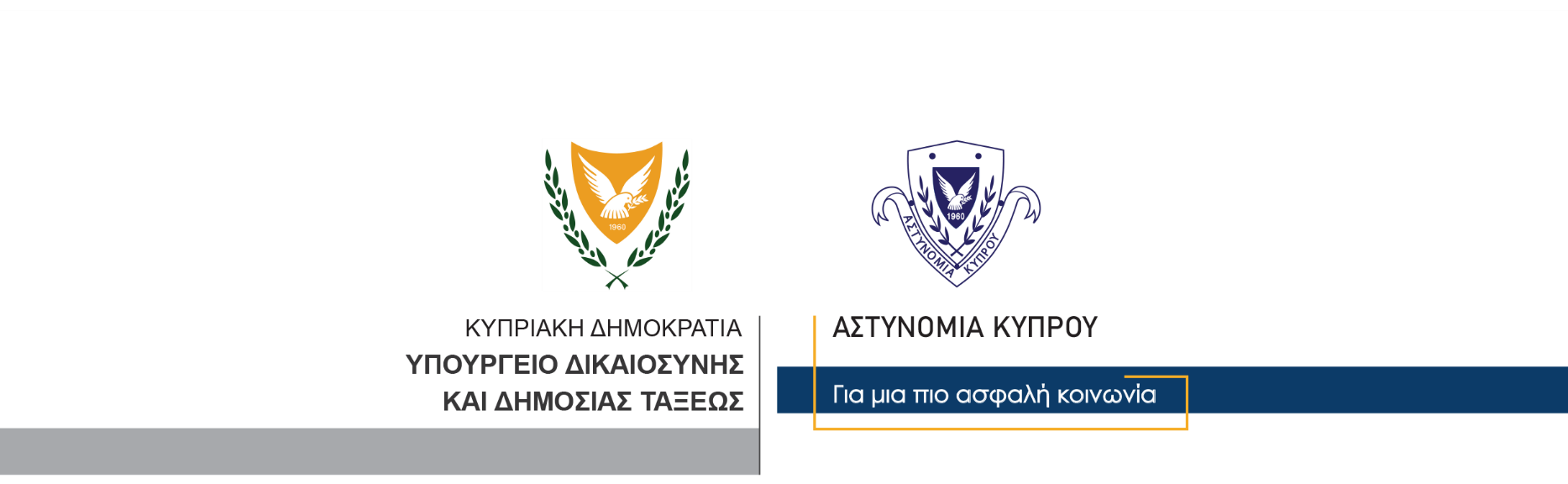 12 Ιουλίου, 2023  Δελτίο Τύπου 1Σύλληψη δύο προσώπων για διάρρηξη κατοικίας και κλοπήςΚαταγγέλθηκε χθες το πρωί στην Αστυνομία από κάτοικο Λάρνακας ότι, άγνωστοι διέρρηξαν την οικία του και έκλεψαν ένα φορητό ηλεκτρονικό υπολογιστή καθώς και πορτοφόλι το οποίο περιείχε πιστωτική κάρτα. Σύμφωνα με την καταγγελία, οι δράστες χρησιμοποίησαν την κάρτα κάνοντας αγορές από διάφορα υποστατικά, υπεραγορά και περίπτερο.Κατά τη διερεύνηση της υπόθεσης, προέκυψε μαρτυρία εναντίον δύο 24χρονων, οι οποίοι εντοπίστηκαν στην οικία τους και συνελήφθησαν.Το ΤΑΕ Λάρνακας συνεχίζει τις εξετάσεις. 		    Κλάδος ΕπικοινωνίαςΥποδιεύθυνση Επικοινωνίας Δημοσίων Σχέσεων & Κοινωνικής Ευθύνης